  Dash: Continents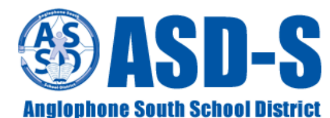 SCO: 4.3.1 - Examine major physical features of the world.Description: After a unit of study and inquiry about the continents, students will demonstrate their knowledge by programming Dash to take participants on a tour of the chosen continent.Materials:Dash robot, iPad, very large paper reproduction of the continent’s map.Prep:Help the students draw a very large map of their continent using rolled paper.  Hang the paper in front of the SmartBoard and project the picture of the map so students can trace it.  Darken the tracing with marker.  Activity:After students have discovered and learned about their assigned continent, they will program Dash to travel around the map, stopping at key areas and tell participants important information and details. Students should plan to have Dash travel to and talk about:The continents location (what oceans and other continents surround it.)Physical features such as mountains, plains, islands, rivers, lakes, etc. (example: Dash would travel across the northern region of Africa and describe the Sahara Desert)The climate and vegetationThe orientation of features according to the cardinal directions. (example: The Nile River is East of the Sahara)** Students should draw a starting point on the map from where Dash will always begin the tour. ** Dash will store 10 custom sounds recorded via the iPad.  If more than one group is using  the same Dash robot, ensure that one group keeps track of which number recordings they use so the other students don’t record over their work.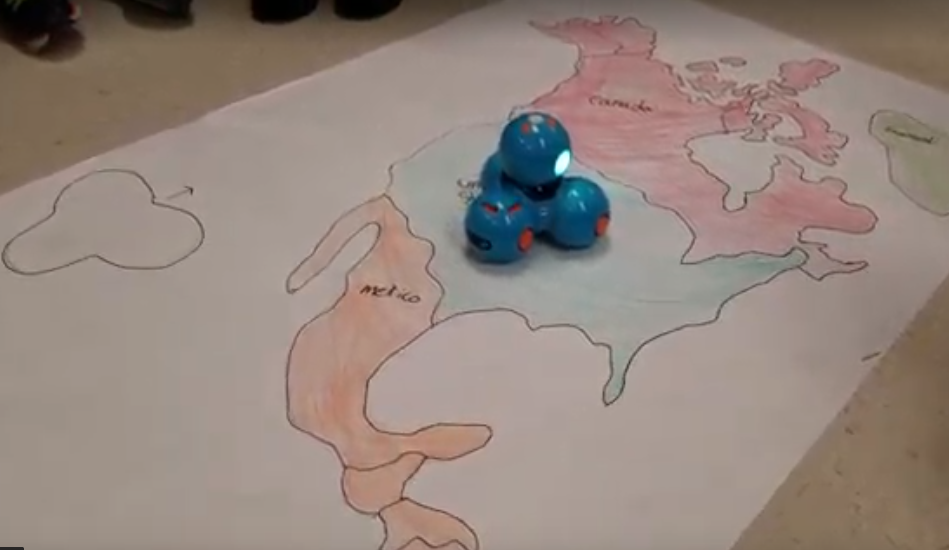 